Министерство науки и высшего образования Российской Федерации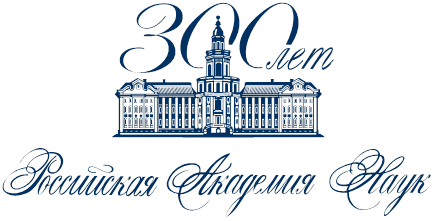 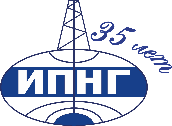 Российская академия наукФГБУН «Институт проблем нефти и газа Российской академии наук»Правила оформления тезисов1. Тезисы докладов представляются на русском языке. 2. Структура тезисов доклада должна соответствовать обычным правилам публикации работ в научных журналах (актуальность, новизна, постановка задачи, результаты, обсуждение, список литература).3. Тезисы объемом – 2-4 страницы формата А4 должны иметь: аннотацию, ключевые слова, сведения об авторах (ФИО, учѐная степень, звание, место работы/учѐбы, e-mail или контактный телефон), список источников и должны отвечать следующим правилам: текстовый редактор MS Word, шрифт Times New Roman, 11 pt, через 1,25 интервал. Поля: слева, сверху, снизу - по 30 мм, справа - 15 мм; заголовок: заглавные буквы, выделенные жирным шрифтом, по центру, без кавычек и подчеркиваний и без точки в конце. Авторы: по центру Фамилию И.О. Наименование организации, страна, почтовый адрес. E-mail: по центру, курсив;основной текст: выравнивание по ширине;подписи к рисункам: 10pt, через один интервал, выравнивание по ширине, одна строка пропускается после подписи к рисунку;обязательный список литературы помещается после основного текста и одной пропущенной строки;нумерация ссылок на литературу в тексте: в квадратных скобках;название текстового файла тезисов должно содержать фамилию и инициалы докладчика, например, ИвановИИ.doc.4. Участник имеет право обновлять или редактировать прикрепленный файл с тезисами вплоть до принятия / отклонения заявки. 5. Оргкомитет оставляет за собой право не включать в сборник тезисы, не соответствующие научному уровню и тематике конференции. Ответственность за содержание материалов несут авторы тезисов. 6. К публикации принимаются тезисы, ранее нигде не опубликованные и не представленные к печати в других изданиях. Все тезисы проверяются в системе «Антиплагиат».